Прайс ООО «Русь Блок Комплект»    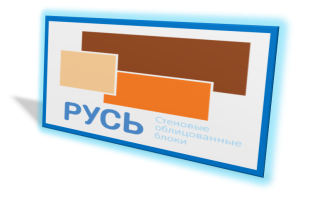 Стеновые облицовочные блоки серии «РУСЬ», клинкерная и фасадная плитка.  Все виды стеновых и заборных блоков "Русь" серии -"Песчаник", "Испанский сланец", "Испанский сланец-Песчаник", "Цоколит", "Травертин", "Травертин-Песчаник", "Руст", "Руст-Песчаник", "Состаренный камень", "Состаренный камень - Песчаник".Собственное производство. Завод  г. Ногинск.    Цены действительны на 01.03.2017 г.                                      Стеновой облицовочный  блок "Русь-1" и "Русь-2" (на базе керамзитобетонного и бетонного блока)  Стеновой облицовочный  блок "Русь-1" и "Русь-2" (на базе керамзитобетонного и бетонного блока)  Стеновой облицовочный  блок "Русь-1" и "Русь-2" (на базе керамзитобетонного и бетонного блока)  Стеновой облицовочный  блок "Русь-1" и "Русь-2" (на базе керамзитобетонного и бетонного блока)  Стеновой облицовочный  блок "Русь-1" и "Русь-2" (на базе керамзитобетонного и бетонного блока)  Стеновой облицовочный  блок "Русь-1" и "Русь-2" (на базе керамзитобетонного и бетонного блока)  Стеновой облицовочный  блок "Русь-1" и "Русь-2" (на базе керамзитобетонного и бетонного блока)  Стеновой облицовочный  блок "Русь-1" и "Русь-2" (на базе керамзитобетонного и бетонного блока)  Стеновой облицовочный  блок "Русь-1" и "Русь-2" (на базе керамзитобетонного и бетонного блока)  Стеновой облицовочный  блок "Русь-1" и "Русь-2" (на базе керамзитобетонного и бетонного блока)  Стеновой облицовочный  блок "Русь-1" и "Русь-2" (на базе керамзитобетонного и бетонного блока)  Стеновой облицовочный  блок "Русь-1" и "Русь-2" (на базе керамзитобетонного и бетонного блока)  Стеновой облицовочный  блок "Русь-1" и "Русь-2" (на базе керамзитобетонного и бетонного блока)  Стеновой облицовочный  блок "Русь-1" и "Русь-2" (на базе керамзитобетонного и бетонного блока)  Стеновой облицовочный  блок "Русь-1" и "Русь-2" (на базе керамзитобетонного и бетонного блока)  Стеновой облицовочный  блок "Русь-1" и "Русь-2" (на базе керамзитобетонного и бетонного блока)АртикулНаименованиеНаименованиеФотоФотоФотоМаркаМаркаКол-во шт. в 1 м2/м.п.Кол-во шт. в 1 м2/м.п.Кол-во шт. в 1 м2/м.п.Кол-во шт. в 1 м2/м.п.Размер, мм (д*в*т)Вес, кг/шт.Кол-во на подд., шт.Цена за 1 м210415001Односторонний Стандартный с облицовкой Искусственный каменьОдносторонний Стандартный с облицовкой Искусственный камень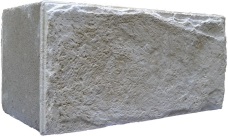 КБ-ОС ; Б-ОС РУСЬ1,2КБ-ОС ; Б-ОС РУСЬ1,212,512,512,512,5390х190х21518,0603850 руб. 1 м210415002Односторонний Облегченный  с облицовкой  Искусственный каменьОдносторонний Облегченный  с облицовкой  Искусственный камень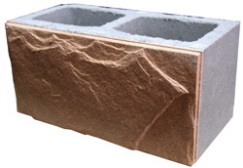 КБ-ОО ; Б-ОО РУСЬ1,2КБ-ОО ; Б-ОО РУСЬ1,212,512,512,512,5390х190х203 16,5603550 руб. 1м210415002-1Односторонний, с облицовкой из Натурального камняОдносторонний, с облицовкой из Натурального камня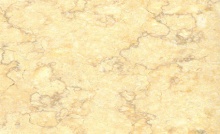 КБ-НК, Б-НК  РУСЬ-1,2КБ-НК, Б-НК  РУСЬ-1,212,512,512,512,5390х190х20820,0605500 руб. 1м210415003Двухсторонний заборный Стандартный с облицовкой Искусственный каменьДвухсторонний заборный Стандартный с облицовкой Искусственный камень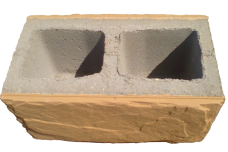  Б-ДС РУСЬ-2 Б-ДС РУСЬ-212,512,512,512,5390х190х24021,0505400 руб. 1м210415004Двухсторонний заборный Облегченный с облицовкой Искусственный каменьДвухсторонний заборный Облегченный с облицовкой Искусственный камень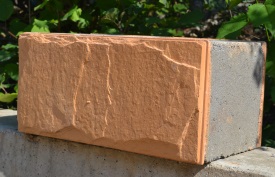  Б-ДО РУСЬ-2 Б-ДО РУСЬ-212,512,512,512,5250х380х216 18,0604700 руб. 1м210415004-1Двухсторонний, с облицовкой из Натурального камняДвухсторонний, с облицовкой из Натурального камня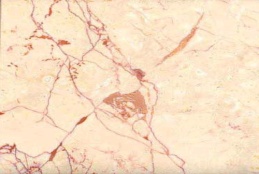 Б-ДНК РУСЬ-2Б-ДНК РУСЬ-212,512,512,512,5390х190х22625,0608000 руб. 1м210415005Торцевой Стандартный с облицовкой Искусственный каменьТорцевой Стандартный с облицовкой Искусственный камень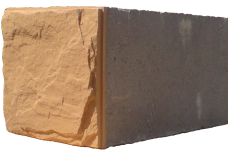 КБ-ТС ; Б-ТС РУСЬ1,2КБ-ТС ; Б-ТС РУСЬ1,225,025,025,025,0 220х190х1909,0704650 руб. 1м210415006Торцевой Облегченный с облицовкой Искусственный каменьТорцевой Облегченный с облицовкой Искусственный камень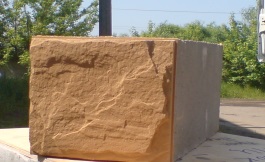 КБ-ТО ; Б-ТО РУСЬ1,2КБ-ТО ; Б-ТО РУСЬ1,225,025,025,025,0208х190х190 8,0704350 руб. 1м210415007Торцевой Двухсторонний Стандартный с облицовкой Искусственный каменьТорцевой Двухсторонний Стандартный с облицовкой Искусственный камень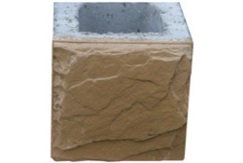 КБ-ТДС ; Б-ТДС РУСЬ1,2КБ-ТДС ; Б-ТДС РУСЬ1,225,025,025,025,0245х190х190 10,5706800 руб. 1м210415008Торцевой Двухсторонний Облегченный с облицовкой Искусственный каменьТорцевой Двухсторонний Облегченный с облицовкой Искусственный камень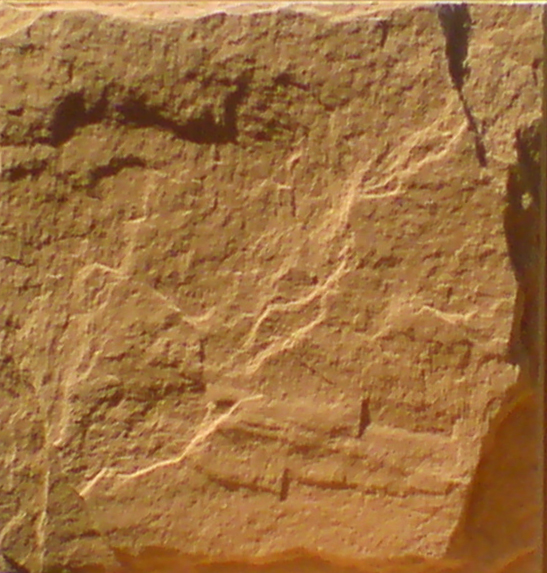 КБ-ТДО ; Б-ТДО РУСЬ1,2КБ-ТДО ; Б-ТДО РУСЬ1,225,025,025,025,0 221х190х3909,0706500 руб. 1м210415009П-образный (столбовой) с облицовкой Искусственный каменьП-образный (столбовой) с облицовкой Искусственный камень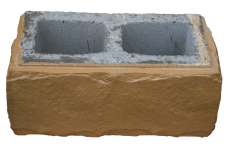  Б-П РУСЬ-2 Б-П РУСЬ-2/5,0/5,0/5,0/5,0440х190х24023,0502600 руб. м. пог.10415010У-образный (угловой столбовой) с облицовкой Искусственный каменьУ-образный (угловой столбовой) с облицовкой Искусственный камень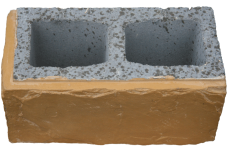  Б-У РУСЬ-2 Б-У РУСЬ-2/5,0/5,0/5,0/5,0415х190х20321,0502450 руб/м.пог.10415011У-образный стеновой (угловой) с облицовкой Искусственный каменьУ-образный стеновой (угловой) с облицовкой Искусственный каменьКБ-У ; Б-У РУСЬ1,2КБ-У ; Б-У РУСЬ1,2/5,0/5,0/5,0/5,0440х190х215 19,5503400 руб. м.пог.Стеновой облицовочный керамический блок "Русь-3" (на базе поризованных керамических блоков)Стеновой облицовочный керамический блок "Русь-3" (на базе поризованных керамических блоков)Стеновой облицовочный керамический блок "Русь-3" (на базе поризованных керамических блоков)Стеновой облицовочный керамический блок "Русь-3" (на базе поризованных керамических блоков)Стеновой облицовочный керамический блок "Русь-3" (на базе поризованных керамических блоков)Стеновой облицовочный керамический блок "Русь-3" (на базе поризованных керамических блоков)Стеновой облицовочный керамический блок "Русь-3" (на базе поризованных керамических блоков)Стеновой облицовочный керамический блок "Русь-3" (на базе поризованных керамических блоков)Стеновой облицовочный керамический блок "Русь-3" (на базе поризованных керамических блоков)Стеновой облицовочный керамический блок "Русь-3" (на базе поризованных керамических блоков)Стеновой облицовочный керамический блок "Русь-3" (на базе поризованных керамических блоков)Стеновой облицовочный керамический блок "Русь-3" (на базе поризованных керамических блоков)Стеновой облицовочный керамический блок "Русь-3" (на базе поризованных керамических блоков)Стеновой облицовочный керамический блок "Русь-3" (на базе поризованных керамических блоков)Стеновой облицовочный керамический блок "Русь-3" (на базе поризованных керамических блоков)Стеновой облицовочный керамический блок "Русь-3" (на базе поризованных керамических блоков)АртикулАртикулНаименованиеНаименованиеФотоФотоМаркаМаркаМаркаКол-во шт. в 1 м2Кол-во шт. в 1 м2Кол-во шт. в 1 м2Размер, мм (д*в*т)Вес, кг/шт.Кол-во на подд., шт.Цена за 1 м21041501210415012Фасадный Стандартный с облицовкой Искусственный камень.В один блок.Фасадный Стандартный с облицовкой Искусственный камень.В один блок.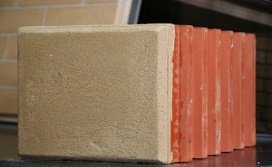 ОК38ST-ФС РУСЬ 3КОК38ST-ФС РУСЬ 3КОК38ST-ФС РУСЬ 3К16,816,816,8260х219х40520,0506000 руб. 1м21041501310415013Фасадный Облегченный с облицовкой Искусственный камень.В один блок.Фасадный Облегченный с облицовкой Искусственный камень.В один блок.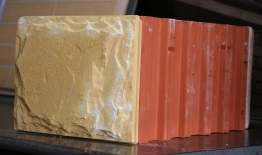 ОК38ST-ФО РУСЬ 3КОК38ST-ФО РУСЬ 3КОК38ST-ФО РУСЬ 3К16,816,816,8260х219х39318,5505700 руб. 1м210415013-110415013-1Фасадный с облицовкой из Натурального камня.В один блок.Фасадный с облицовкой из Натурального камня.В один блок.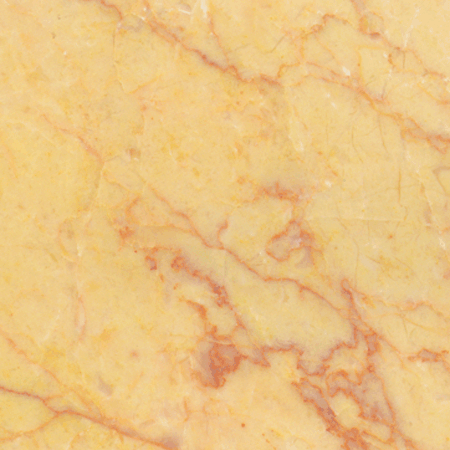 ОК38ST-ФНКРУСЬ 3КОК38ST-ФНКРУСЬ 3КОК38ST-ФНКРУСЬ 3К16,816,816,8260х219х39822,0507000 руб. 1м21041501410415014Фасадный Стандартный с облицовкой Искусственный каменьФасадный Стандартный с облицовкой Искусственный камень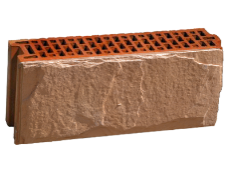 ОК38STД-ФС-РУСЬ-3КОК38STД-ФС-РУСЬ-3КОК38STД-ФС-РУСЬ-3К11,711,711,7380х219х28523,0505300 руб.1м21041501510415015Фасадный Облегченный с облицовкой Искусственный каменьФасадный Облегченный с облицовкой Искусственный каменьОК38STД-Ф0-РУСЬ-3КОК38STД-Ф0-РУСЬ-3КОК38STД-Ф0-РУСЬ-3К11,711,711,7380х219х27320,0505000 руб. 1м210415015-110415015-1Фасадный с облицовкой из Натурального камня.Фасадный с облицовкой из Натурального камня.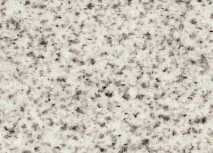 ОК38SТД-ФНКРУСЬ 3КОК38SТД-ФНКРУСЬ 3КОК38SТД-ФНКРУСЬ 3К11,711,711,7380х219х27825,0506400 руб. 1м21041501610415016Фасадный Стандартный  с облицовкой Искусственный камень.В один блок.Фасадный Стандартный  с облицовкой Искусственный камень.В один блок.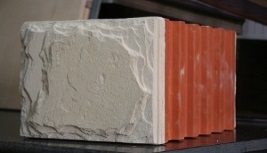 ОК44-ФС РУСЬ 3ПОК44-ФС РУСЬ 3ПОК44-ФС РУСЬ 3П17,317,317,3250х219х46523,0506400 руб. 1м21041501710415017Фасадный Облегченный  с облицовкой Искусственный камень.В один блок.Фасадный Облегченный  с облицовкой Искусственный камень.В один блок.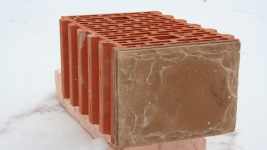 ОК44-ФО РУСЬ 3ПОК44-ФО РУСЬ 3ПОК44-ФО РУСЬ 3П17,317,317,3250х219х45320,0506100 руб. 1м210415017-110415017-1Фасадный с облицовкой из Натурального камня.В один блок.Фасадный с облицовкой из Натурального камня.В один блок.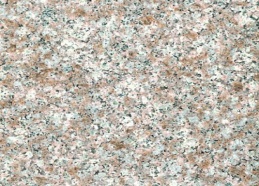 ОК44-ФНК РУСЬ 3ПОК44-ФНК РУСЬ 3ПОК44-ФНК РУСЬ 3П17,317,317,3250х219х45825,0507400 руб. 1м21041501810415018Фасадный Стандартный  с облицовкой Искусственный камень.В один блок.Фасадный Стандартный  с облицовкой Искусственный камень.В один блок.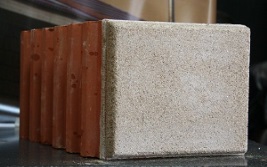 ОК30ST-ФС РУСЬ 3КОК30ST-ФС РУСЬ 3КОК30ST-ФС РУСЬ 3К17,917,917,9255х219х32514,0606000 руб. 1м21041501910415019Фасадный Облегченный  с облицовкой Искусственный камень.В один блок.Фасадный Облегченный  с облицовкой Искусственный камень.В один блок.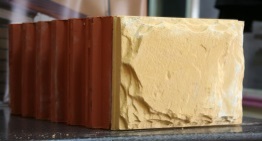 ОК30ST-ФО РУСЬ 3КОК30ST-ФО РУСЬ 3КОК30ST-ФО РУСЬ 3К17,917,917,9255х219х31312,5605700 руб. 1м210415019-110415019-1Фасадный с облицовкой из Натурального камня.В один блок.Фасадный с облицовкой из Натурального камня.В один блок.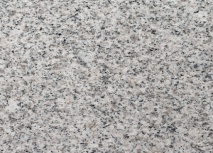 ОК30ST-ФНК РУСЬ 3КОК30ST-ФНК РУСЬ 3КОК30ST-ФНК РУСЬ 3К17,917,917,9255х219х31816,0606800 руб. 1м21041502010415020Фасадный Стандартный  с облицовкой Искусственный камень.Фасадный Стандартный  с облицовкой Искусственный камень.ОК25XL-ФС РУСЬ -3КОК25XL-ФС РУСЬ -3КОК25XL-ФС РУСЬ -3К11,4911,4911,49380х219х27519,0505050 руб. 1м21041502110415021Фасадный Облегченный  с облицовкой Искусственный камень.Фасадный Облегченный  с облицовкой Искусственный камень.ОК25XL-ФО РУСЬ- 3КОК25XL-ФО РУСЬ- 3КОК25XL-ФО РУСЬ- 3К11,4911,4911,49380х219х26316,0504750 руб. 1м210415021-110415021-1Фасадный с облицовкой из Натурального камня.Фасадный с облицовкой из Натурального камня.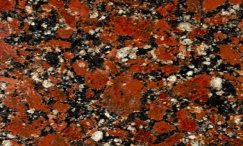 ОК25XL-ФО РУСЬ- 3КОК25XL-ФО РУСЬ- 3КОК25XL-ФО РУСЬ- 3К11,4911,4911,49380х219х26821,0506300 руб. 1м21041502210415022Угловой с облицовкой  Искусственный камень.Угловой с облицовкой  Искусственный камень.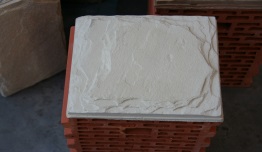 ОК-У РУСЬ 3ОК-У РУСЬ 3ОК-У РУСЬ 3/4,5/4,5/4,5-26,5404700 руб. м.пог.  Стеновой облицовочный газобетонный блок "Русь-4" (на базе автоклавного ячеистого бетона D600)  Стеновой облицовочный газобетонный блок "Русь-4" (на базе автоклавного ячеистого бетона D600)  Стеновой облицовочный газобетонный блок "Русь-4" (на базе автоклавного ячеистого бетона D600)  Стеновой облицовочный газобетонный блок "Русь-4" (на базе автоклавного ячеистого бетона D600)  Стеновой облицовочный газобетонный блок "Русь-4" (на базе автоклавного ячеистого бетона D600)  Стеновой облицовочный газобетонный блок "Русь-4" (на базе автоклавного ячеистого бетона D600)  Стеновой облицовочный газобетонный блок "Русь-4" (на базе автоклавного ячеистого бетона D600)  Стеновой облицовочный газобетонный блок "Русь-4" (на базе автоклавного ячеистого бетона D600)  Стеновой облицовочный газобетонный блок "Русь-4" (на базе автоклавного ячеистого бетона D600)  Стеновой облицовочный газобетонный блок "Русь-4" (на базе автоклавного ячеистого бетона D600)  Стеновой облицовочный газобетонный блок "Русь-4" (на базе автоклавного ячеистого бетона D600)  Стеновой облицовочный газобетонный блок "Русь-4" (на базе автоклавного ячеистого бетона D600)  Стеновой облицовочный газобетонный блок "Русь-4" (на базе автоклавного ячеистого бетона D600)  Стеновой облицовочный газобетонный блок "Русь-4" (на базе автоклавного ячеистого бетона D600)  Стеновой облицовочный газобетонный блок "Русь-4" (на базе автоклавного ячеистого бетона D600)  Стеновой облицовочный газобетонный блок "Русь-4" (на базе автоклавного ячеистого бетона D600)АртикулАртикулНаименованиеНаименованиеФотоМаркаМаркаКол-во шт. в 1 м2Кол-во шт. в 1 м2Кол-во шт. в 1 м2Кол-во шт. в 1 м2Кол-во шт. в 1 м2Размер, мм (д*в*т)Вес, кг/шт.Кол-во на подд., шт.Цена за 1 м21041502310415023Фасадный Стандартный с облицовкой Искусственный камень.Фасадный Стандартный с облицовкой Искусственный камень.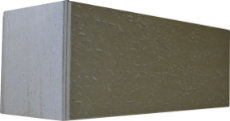 ГС20-ФС РУСЬ 4ГС20-ФС РУСЬ 46,76,76,76,76,7600x250x22528,0304600 руб. 1м21041502410415024Фасадный Облегченный с облицовкой Искусственный камень.Фасадный Облегченный с облицовкой Искусственный камень.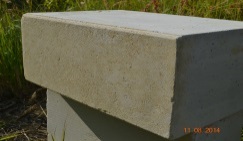 ГС20-ФО РУСЬ 4ГС20-ФО РУСЬ 46,76,76,76,76,7600x250x21225,0304300 руб. 1м210415024-110415024-1Фасадный с облицовкой из Натурального камня.Фасадный с облицовкой из Натурального камня.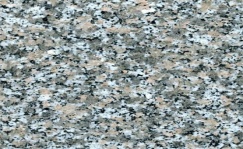 ГС20-ФНК РУСЬ 4ГС20-ФНК РУСЬ 46,76,76,76,76,7600х250х21830,0306300 руб. 1м21041502510415025Фасадный Стандартный с облицовкой Искусственный камень.Фасадный Стандартный с облицовкой Искусственный камень.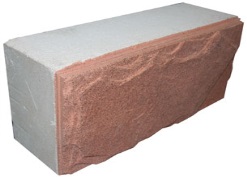 ГС30-ФС РУСЬ 4ГС30-ФС РУСЬ 46,76,76,76,76,7600x250x32537,0304950 руб. 1м21041502610415026Фасадный Облегченный с облицовкой Искусственный камень.Фасадный Облегченный с облицовкой Искусственный камень.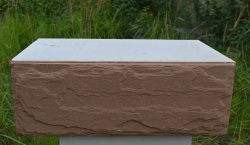 ГС30-ФО РУСЬ 4ГС30-ФО РУСЬ 46,76,76,76,76,7600x250x31234,0304650 руб. 1м210415026-110415026-1Фасадный с облицовкой из Натурального камня.Фасадный с облицовкой из Натурального камня.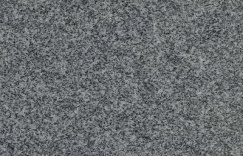 ГС30-ФНК РУСЬ 4ГС30-ФНК РУСЬ 46,76,76,76,76,7600х250х31839,0306650 руб. 1м21041502710415027Фасадный Стандартный  с облицовкой Искусственный камень.В один блок.Фасадный Стандартный  с облицовкой Искусственный камень.В один блок.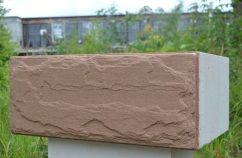 ГС40-ФС РУСЬ 4ГС40-ФС РУСЬ 46,76,76,76,76,7600x250x42545,0205300 руб. 1м21041502810415028Фасадный Облегченный  с облицовкой Искусственный камень.В один блок.Фасадный Облегченный  с облицовкой Искусственный камень.В один блок.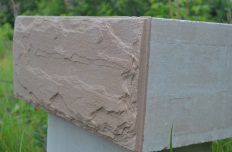 ГС40-ФО РУСЬ 4ГС40-ФО РУСЬ 46,76,76,76,76,7600x250x41242,0205000 руб. 1м210415028-110415028-1Фасадный с облицовкой из Натурального камня.В один блок.Фасадный с облицовкой из Натурального камня.В один блок.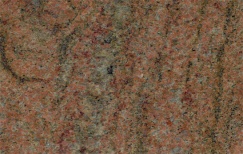 ГС40-ФНК РУСЬ 4ГС40-ФНК РУСЬ 46,76,76,76,76,7600x250x41847,0207000 руб. 1м21041502910415029Угловой с облицовкой Искусственный каменьУгловой с облицовкой Искусственный камень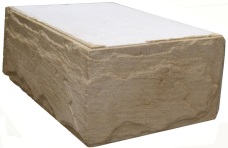 ГС40-У РУСЬ 4ГС40-У РУСЬ 44,04,04,04,04,0600x25050,0204700 руб. м. пог.Облицовочные блоки "РУСЬ-ОБЛИЦОВОЧНЫЙ"  (для облицовки готовых черновых стен и вентилируемых фасадов)Облицовочные блоки "РУСЬ-ОБЛИЦОВОЧНЫЙ"  (для облицовки готовых черновых стен и вентилируемых фасадов)Облицовочные блоки "РУСЬ-ОБЛИЦОВОЧНЫЙ"  (для облицовки готовых черновых стен и вентилируемых фасадов)Облицовочные блоки "РУСЬ-ОБЛИЦОВОЧНЫЙ"  (для облицовки готовых черновых стен и вентилируемых фасадов)Облицовочные блоки "РУСЬ-ОБЛИЦОВОЧНЫЙ"  (для облицовки готовых черновых стен и вентилируемых фасадов)Облицовочные блоки "РУСЬ-ОБЛИЦОВОЧНЫЙ"  (для облицовки готовых черновых стен и вентилируемых фасадов)Облицовочные блоки "РУСЬ-ОБЛИЦОВОЧНЫЙ"  (для облицовки готовых черновых стен и вентилируемых фасадов)Облицовочные блоки "РУСЬ-ОБЛИЦОВОЧНЫЙ"  (для облицовки готовых черновых стен и вентилируемых фасадов)Облицовочные блоки "РУСЬ-ОБЛИЦОВОЧНЫЙ"  (для облицовки готовых черновых стен и вентилируемых фасадов)Облицовочные блоки "РУСЬ-ОБЛИЦОВОЧНЫЙ"  (для облицовки готовых черновых стен и вентилируемых фасадов)Облицовочные блоки "РУСЬ-ОБЛИЦОВОЧНЫЙ"  (для облицовки готовых черновых стен и вентилируемых фасадов)Облицовочные блоки "РУСЬ-ОБЛИЦОВОЧНЫЙ"  (для облицовки готовых черновых стен и вентилируемых фасадов)Облицовочные блоки "РУСЬ-ОБЛИЦОВОЧНЫЙ"  (для облицовки готовых черновых стен и вентилируемых фасадов)Облицовочные блоки "РУСЬ-ОБЛИЦОВОЧНЫЙ"  (для облицовки готовых черновых стен и вентилируемых фасадов)Облицовочные блоки "РУСЬ-ОБЛИЦОВОЧНЫЙ"  (для облицовки готовых черновых стен и вентилируемых фасадов)Облицовочные блоки "РУСЬ-ОБЛИЦОВОЧНЫЙ"  (для облицовки готовых черновых стен и вентилируемых фасадов)АртикулАртикулНаименованиеНаименованиеФотоФотоМаркаМаркаКол-во шт. в 1 м2Кол-во шт. в 1 м2Кол-во шт. в 1 м2Кол-во шт. в 1 м2Размер, мм (д*в*т)Вес, кг/шт.Кол-во на подд., шт.Цена за 1 м21041503010415030Фасадный Керамический  Стандартный на базе Poroterm  8  c облицовкой Искусственный камень.Фасадный Керамический  Стандартный на базе Poroterm  8  c облицовкой Искусственный камень.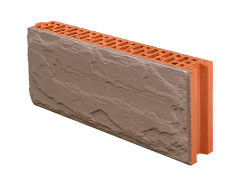 СК-Ф8С  РусьОСК-Ф8С  РусьО8,68,68,68,6500х219х10515,0804100 руб. 1м21041503110415031Фасадный Керамический Облегченный на базе Poroterm 8  c облицовкой Искусственный камень.Фасадный Керамический Облегченный на базе Poroterm 8  c облицовкой Искусственный камень.ОК-Ф8О  РусьООК-Ф8О  РусьО8,68,68,68,6500х219х9213,0803800 руб. 1м210415031-110415031-1Фасадный Керамический на базе Poroterm 8  c облицовкой из Натурального камняФасадный Керамический на базе Poroterm 8  c облицовкой из Натурального камня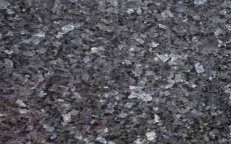 ОК-Ф8НК РусьООК-Ф8НК РусьО8,68,68,68,6500х219х9817,0805100 руб. 1м21041503210415032Фасадный Керамический Стандартный на базе Kerakam 12 c облицовкой Искусственный камень.Фасадный Керамический Стандартный на базе Kerakam 12 c облицовкой Искусственный камень.СК-Ф12С РусьОСК-Ф12С РусьО9,09,09,09,0510х219х14519,0704400 руб. 1м21041503310415033Фасадный Керамический Облегченный  на базе Kerakam 12 c облицовкой Искусственный камень.Фасадный Керамический Облегченный  на базе Kerakam 12 c облицовкой Искусственный камень.ОК-Ф12О РусьООК-Ф12О РусьО9,09,09,09,0510х219х13217,0704100 руб. 1м210415033-110415033-1Фасадный Керамический   на базе Kerakam 12 c облицовкой из Натурального камняФасадный Керамический   на базе Kerakam 12 c облицовкой из Натурального камня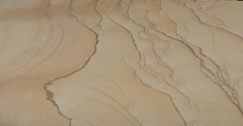 ОК-Ф12НК РусьООК-Ф12НК РусьО9,09,09,09,0510х219х13821,0705400 руб. 1м21041503410415034Фасадный Газосиликатный  Д600 Стандартный с облицовкой Искусственный камень.Фасадный Газосиликатный  Д600 Стандартный с облицовкой Искусственный камень.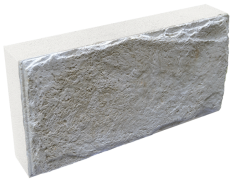 ГС-ФС РусьОГС-ФС РусьО6,76,76,76,7600x250x12517,0504000 руб. 1м21041503510415035Фасадный Газосиликатный  Д600 Облегченный с облицовкой Искусственный камень.Фасадный Газосиликатный  Д600 Облегченный с облицовкой Искусственный камень.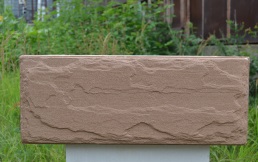 ГС-ФО РусьОГС-ФО РусьО6,76,76,76,7600x250x11214,0603700 руб. 1м210415035-110415035-1Фасадный Газосиликатный  Д600 с облицовкой из Натурального камня.Фасадный Газосиликатный  Д600 с облицовкой из Натурального камня.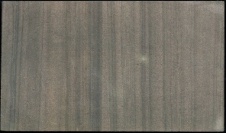 ГС-ФНК РусьОГС-ФНК РусьО6,76,76,76,7600x250x11819,0605700 руб. 1м21041503610415036Фасадный керамзито-бетонный, бетонный  Стандартный с облицовкой Искусственный камень.Фасадный керамзито-бетонный, бетонный  Стандартный с облицовкой Искусственный камень.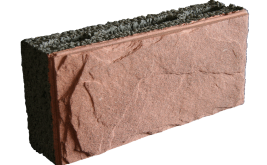 КБ-ОС, Б-ОС РусьОКБ-ОС, Б-ОС РусьО12,512,512,512,5390х190х12513,0703650 руб. 1 м21041503710415037Фасадный керамзито-бетонный, бетонный Облегченный с облицовкой Искусственный камень.Фасадный керамзито-бетонный, бетонный Облегченный с облицовкой Искусственный камень.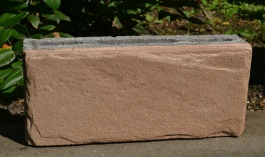 КБ-ОО, Б-ОО РусьОКБ-ОО, Б-ОО РусьО12,512,512,512,5390х190х11211,5703350 руб. 1 м210415037-110415037-1Фасадный керамзито-бетонный, бетонный  с облицовкой из Натурального камня.Фасадный керамзито-бетонный, бетонный  с облицовкой из Натурального камня.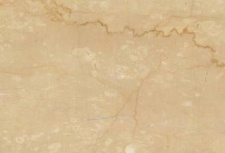 КБ-ОНК, Б-ОНК РусьОКБ-ОНК, Б-ОНК РусьО12,512,512,512,5390х190х11815,0705500 руб. 1м2Клинкерная плитка серии "РУСЬ".  Высокопрочный архитектурный бетон.Клинкерная плитка серии "РУСЬ".  Высокопрочный архитектурный бетон.Клинкерная плитка серии "РУСЬ".  Высокопрочный архитектурный бетон.Клинкерная плитка серии "РУСЬ".  Высокопрочный архитектурный бетон.Клинкерная плитка серии "РУСЬ".  Высокопрочный архитектурный бетон.Клинкерная плитка серии "РУСЬ".  Высокопрочный архитектурный бетон.Клинкерная плитка серии "РУСЬ".  Высокопрочный архитектурный бетон.Клинкерная плитка серии "РУСЬ".  Высокопрочный архитектурный бетон.Клинкерная плитка серии "РУСЬ".  Высокопрочный архитектурный бетон.Клинкерная плитка серии "РУСЬ".  Высокопрочный архитектурный бетон.Клинкерная плитка серии "РУСЬ".  Высокопрочный архитектурный бетон.Клинкерная плитка серии "РУСЬ".  Высокопрочный архитектурный бетон.Клинкерная плитка серии "РУСЬ".  Высокопрочный архитектурный бетон.Клинкерная плитка серии "РУСЬ".  Высокопрочный архитектурный бетон.Клинкерная плитка серии "РУСЬ".  Высокопрочный архитектурный бетон.Клинкерная плитка серии "РУСЬ".  Высокопрочный архитектурный бетон.АртикулАртикулНаименованиеНаименованиеФотоФотоМаркаМаркаКол-во шт. в 1 м2Кол-во шт. в 1 м2Кол-во шт. в 1 м2Размер, мм (ш*г*в)Размер, мм (ш*г*в)Вес, кг/шт.Кол-во на подд., шт.Цена за 1 м21041503310415033Клинкерная плитка РУСЬ ПесчаникКлинкерная плитка РУСЬ Песчаник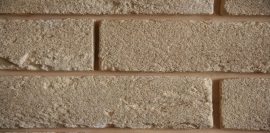 КП- РусьКП- Русь240х70х12240х70х120,15_3200 руб. 1 м21041503410415034Фасадная плита РУСЬ ПесчаникФасадная плита РУСЬ Песчаник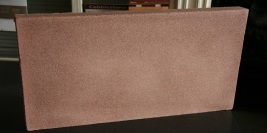 ФП- РусьФП- Русь500х250х25500х250х255,0_3000 руб. 1 м21041503510415035Плитка РУСЬ ПесчаникПлитка РУСЬ Песчаник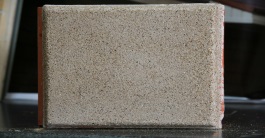 П-Русь П-1П-Русь П-1250х219х12250х219х12 2,0_3200 руб. 1 м21041503610415036Плитка РУСЬ ПесчаникПлитка РУСЬ Песчаник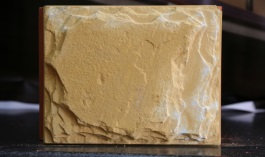 П-Русь П-2П-Русь П-2250х219х25250х219х25 3,0_3000 руб. 1 м21041503710415037Плитка РУСЬ ПесчаникПлитка РУСЬ Песчаник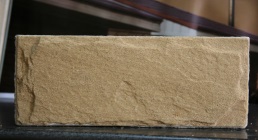 П-Русь П-3П-Русь П-3390х190х12390х190х122,0_2800 руб. 1 м21041503810415038Плитка РУСЬ ПесчаникПлитка РУСЬ Песчаник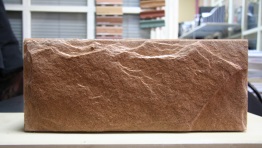 П-Русь П-4П-Русь П-4390х190х25390х190х253,0_3000 руб. 1 м21041503910415039Плитка РУСЬ ПесчаникПлитка РУСЬ Песчаник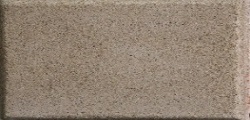 П-Русь П-5П-Русь П-5600х250х12600х250х12 4,0_3200 руб. 1 м21041504010415040Плитка РУСЬ ПесчаникПлитка РУСЬ Песчаник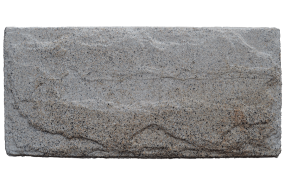 П-Русь П-6П-Русь П-6600х250х25600х250х25 7,0_3000 руб. 1 м2*Для более точного  расчета звоните по тел.8(926)464-50-49 **Техническое задание нужно выслать на электронную почту wanadiu35@rambler.ruили RBKproduction@yandex.ru*Для более точного  расчета звоните по тел.8(926)464-50-49 **Техническое задание нужно выслать на электронную почту wanadiu35@rambler.ruили RBKproduction@yandex.ru*Для более точного  расчета звоните по тел.8(926)464-50-49 **Техническое задание нужно выслать на электронную почту wanadiu35@rambler.ruили RBKproduction@yandex.ru*Для более точного  расчета звоните по тел.8(926)464-50-49 **Техническое задание нужно выслать на электронную почту wanadiu35@rambler.ruили RBKproduction@yandex.ru*Для более точного  расчета звоните по тел.8(926)464-50-49 **Техническое задание нужно выслать на электронную почту wanadiu35@rambler.ruили RBKproduction@yandex.ru*Для более точного  расчета звоните по тел.8(926)464-50-49 **Техническое задание нужно выслать на электронную почту wanadiu35@rambler.ruили RBKproduction@yandex.ru*Для более точного  расчета звоните по тел.8(926)464-50-49 **Техническое задание нужно выслать на электронную почту wanadiu35@rambler.ruили RBKproduction@yandex.ru*Для более точного  расчета звоните по тел.8(926)464-50-49 **Техническое задание нужно выслать на электронную почту wanadiu35@rambler.ruили RBKproduction@yandex.ru*Для более точного  расчета звоните по тел.8(926)464-50-49 **Техническое задание нужно выслать на электронную почту wanadiu35@rambler.ruили RBKproduction@yandex.ru*Для более точного  расчета звоните по тел.8(926)464-50-49 **Техническое задание нужно выслать на электронную почту wanadiu35@rambler.ruили RBKproduction@yandex.ru*Для более точного  расчета звоните по тел.8(926)464-50-49 **Техническое задание нужно выслать на электронную почту wanadiu35@rambler.ruили RBKproduction@yandex.ru*Для более точного  расчета звоните по тел.8(926)464-50-49 **Техническое задание нужно выслать на электронную почту wanadiu35@rambler.ruили RBKproduction@yandex.ru*Для более точного  расчета звоните по тел.8(926)464-50-49 **Техническое задание нужно выслать на электронную почту wanadiu35@rambler.ruили RBKproduction@yandex.ru*Для более точного  расчета звоните по тел.8(926)464-50-49 **Техническое задание нужно выслать на электронную почту wanadiu35@rambler.ruили RBKproduction@yandex.ru*Для более точного  расчета звоните по тел.8(926)464-50-49 **Техническое задание нужно выслать на электронную почту wanadiu35@rambler.ruили RBKproduction@yandex.ru*Для более точного  расчета звоните по тел.8(926)464-50-49 **Техническое задание нужно выслать на электронную почту wanadiu35@rambler.ruили RBKproduction@yandex.ru***Цена может меняться от количества блоков и выбранной фактуры облицовочного камня.***Цена может меняться от количества блоков и выбранной фактуры облицовочного камня.***Цена может меняться от количества блоков и выбранной фактуры облицовочного камня.***Цена может меняться от количества блоков и выбранной фактуры облицовочного камня.***Цена может меняться от количества блоков и выбранной фактуры облицовочного камня.***Цена может меняться от количества блоков и выбранной фактуры облицовочного камня.***Цена может меняться от количества блоков и выбранной фактуры облицовочного камня.***Цена может меняться от количества блоков и выбранной фактуры облицовочного камня.***Цена может меняться от количества блоков и выбранной фактуры облицовочного камня.***Цена может меняться от количества блоков и выбранной фактуры облицовочного камня.***Цена может меняться от количества блоков и выбранной фактуры облицовочного камня.***Цена может меняться от количества блоков и выбранной фактуры облицовочного камня.***Цена может меняться от количества блоков и выбранной фактуры облицовочного камня.***Цена может меняться от количества блоков и выбранной фактуры облицовочного камня.***Цена может меняться от количества блоков и выбранной фактуры облицовочного камня.***Цена может меняться от количества блоков и выбранной фактуры облицовочного камня.****Цена может меняться в зависимости от толщины стеновых материалов.****Цена может меняться в зависимости от толщины стеновых материалов.****Цена может меняться в зависимости от толщины стеновых материалов.****Цена может меняться в зависимости от толщины стеновых материалов.****Цена может меняться в зависимости от толщины стеновых материалов.****Цена может меняться в зависимости от толщины стеновых материалов.****Цена может меняться в зависимости от толщины стеновых материалов.****Цена может меняться в зависимости от толщины стеновых материалов.****Цена может меняться в зависимости от толщины стеновых материалов.****Цена может меняться в зависимости от толщины стеновых материалов.****Цена может меняться в зависимости от толщины стеновых материалов.****Цена может меняться в зависимости от толщины стеновых материалов.****Цена может меняться в зависимости от толщины стеновых материалов.****Цена может меняться в зависимости от толщины стеновых материалов.****Цена может меняться в зависимости от толщины стеновых материалов.****Цена может меняться в зависимости от толщины стеновых материалов.